2022 Board Nominations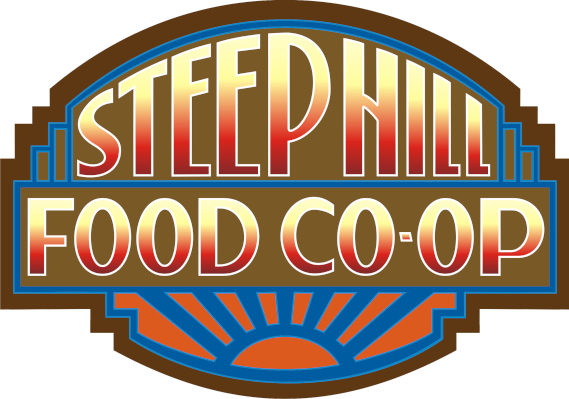 Steep Hill Food Co-operative LtdYou are invited to submit nominations for the election of Steep Hill Food Co-op Board Members which will take place at the Annual General Meeting (AGM) on June 29th at 7pm. Board terms are staggered, with one third of the nine-member board being elected each year, for three-year terms. The Board meets monthly (we are currently meeting online, using Zoom), with some additional tasks between meetings. Board Members receive working status in recognition of this time commitment. Please fill out the form below, including a short biography with relevant background information about the nominee. Board members must have a current Steep Hill membership. The person you nominate must agree to be nominated; we will verify this with them prior to the AGM. Email this form to steephillboard@gmail.com.Nominations must be received by Wednesday, June 22, 2022.Nominee Name: Mailing Address:Email Address:Phone Number:Biography (a brief statement of relevant work and volunteer experiences and other qualities you would bring to the board; explanation of why you are interested in serving on the board:Nominated by (name): Email or phone number: 